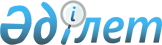 О создании Индустриальной зоны Западно-Казахстанской области республиканского значения "Центр трансграничной торговли "Евразия"Постановление акимата Западно-Казахстанской области от 1 июня 2020 года № 122. Зарегистрировано Департаментом юстиции Западно-Казахстанской области 3 июня 2020 года № 6264.
      Сноска. Заголовок постановления - в редакции постановления акимата Западно-Казахстанской области от 15.09.2023 № 213 (вводится в действие по истечении десяти календарных дней после дня его первого официального опубликования).
      Руководствуясь Законами Республики Казахстан от 23 января 2001 года "О местном государственном управлении и самоуправлении в Республике Казахстан", от 3 апреля 2019 года "О специальных экономических и индустриальных зонах" и на основании заключения Министерства индустрии и инфраструктурного развития Республики Казахстан №1 от 11 февраля 2020 года акимат Западно-Казахстанской области ПОСТАНОВЛЯЕТ:
      1. Создать индустриальную зону Западно-Казахстанской области республиканского значения.
      2. Утвердить положение об индустриальной зоне Западно-Казахстанской области республиканского значения согласно приложению к настоящему постановлению.
      3. Государственному учреждению "Управление предпринимательства и индустриально-инновационного развития Западно-Казахстанской области" (Бекетов Е.Б.) обеспечить государственную регистрацию данного постановления в органах юстиции.
      4. Контроль за исполнением настоящего постановления возложить на первого заместителя акима области М.Н.Манкеева.
      5. Настоящее постановление вводится в действие по истечении 10 календарных дней после дня первого официального опубликования. Положение об индустриальной зоне Западно-Казахстанской области республиканского значения "Центр трансграничной торговли "Евразия"
      Сноска. Положение - в редакции постановления акимата ЗападноКазахстанской области от 15.09.2023 № 213 (вводится в действие по истечении десяти календарных дней после дня его первого официального опубликования). Глава 1. Общие положения
      1. Настоящее положение об индустриальной зоне Западно-Казахстанской области республиканского значения "Центр трансграничной торговли "Евразия" (далее - Положение) разработано в соответствии с Законом Республики Казахстан от 3 апреля 2019 года "О специальных экономических и индустриальных зонах" (далее - Закон) и определяет цели, задачи и функционирование индустриальной зоны республиканского значения.
      2. Деятельность в индустриальной зоне Западно-Казахстанской области республиканского значения "Центр трансграничной торговли "Евразия" осуществляется в соответствии с Законом и иными нормативными правовыми актами Республики Казахстан.
      3. Основные понятия, используемые в настоящем Положении.
      1) индустриальная зона - территория, обеспеченная инженерно-коммуникационной инфраструктурой, предоставляемая субъектам частного предпринимательства для размещения и эксплуатации объектов предпринимательской деятельности, в том числе в области промышленности, агропромышленного комплекса, туристской индустрии, транспортной логистики, управления отходами, в порядке, установленном законодательством Республики Казахстан;
      2) индустриальная зона республиканского значения - индустриальная зона, в котором предполагается осуществление ее финансирования полностью либо частично из республиканского бюджета; или индустриальная зона, которая приобрела статус после упразднения специальной экономической зоны в соответствии со статьей 24 Закона.
      3) управляющая компания индустриальной зоны - юридическое лицо, создаваемое или определяемое в соответствии с Законом для обеспечения функционирования индустриальной зоны;
      4) участник индустриальной зоны - индивидуальный предприниматель, юридическое лицо, осуществляющие размещение и эксплуатацию объектов предпринимательской деятельности на территории индустриальной зоны в порядке, установленном законодательством Республики Казахстан, с которыми управляющей компанией индустриальной зоны заключен договор об осуществлении деятельности;
      5) объекты инфраструктуры - объекты, входящие в состав объектов производства и (или) передачи тепловой и электрической энергии, водоснабжения и газоснабжения, канализации, транспортных коммуникаций, услуг связи и иных объектов специальной экономической или индустриальной зоны;
      6) уполномоченный орган - центральный исполнительный орган, осуществляющий государственное регулирование в сфере создания, функционирования и упразднения специальных экономических и индустриальных зон;
      7) местный исполнительный орган (акимат) - коллегиальный исполнительный орган, возглавляемый акимом области, города республиканского значения и столицы, района (города областного значения), осуществляющий в пределах своей компетенции местное государственное управление и самоуправление на соответствующей территории. Глава 2. Цель и задачи индустриальной зоны Западно-Казахстанской области республиканского значения "Центр трансграничной торговли "Евразия"
      4. Индустриальная зона Западно-Казахстанской области республиканского значения "Центр трансграничной торговли "Евразия" создается в целях инфраструктурного обеспечения развития предпринимательства в регионе.
      5. Основные задачи индустриальной зоны Западно-Казахстанской области республиканского значения "Центр трансграничной торговли "Евразия":
      1) создание эффективного транспортно-логистического и индустриального центра, обеспечивающего интересы торгово-экспертной деятельности и реализации транзитного потенциала Республики Казахстан;
      2) осуществлять интеграции казахстанской продукции в общемировую систему производства и сбыта, создания инновационной конкурентоспособной отечественной продукции в соответствии с международными стандартами;
      3) создание благоприятного инвестиционного климата и привлечение отечественных и зарубежных инвестиций для реализации инвестиционных проектов;
      4) содействие ускоренному развитию частного предпринимательства в области промышленности, агропромышленного комплекса, туристской индустрии, транспортной логистики, управления отходами;
      5) оптимизация затрат на создание и развитие инфраструктуры новых производств;
      6) повышение эффективности производства;
      7) обеспечение занятости населения. Глава 3. Управление и функционирование индустриальной зоны Западно-Казахстанской области республиканского значения "Центр трансграничной торговли "Евразия"
      6. Индустриальная зона Западно-Казахстанской области республиканского значения "Центр трансграничной торговли "Евразия" создается на срок не менее двадцати лет на земельных участках, находящихся в государственной собственности и не предоставленных в землепользование в соответствии с Земельным кодексом Республики Казахстан.
      7. Создание, упразднение и изменение границ и (или) площади территории индустриальной зоны Западно-Казахстанской области республиканского значения "Центр трансграничной торговли "Евразия" осуществляется местным исполнительным органом области, по согласованию с уполномоченным органом.
      8. Срок функционирования индустриальной зоны Западно-Казахстанской области республиканского значения "Центр трансграничной торговли "Евразия", указанный в пункте 6 настоящего Положения, может быть продлен по решению местного исполнительного органа.
      9. Деятельность индустриальной зоны Западно-Казахстанской области республиканского значения "Центр трансграничной торговли "Евразия" осуществляется в соответствии со стратегией развития индустриальной зоны, утверждаемой управляющей компанией на трехлетний период, а также планом развития и ее инфраструктуры, утверждаемой местным исполнительным органом.
      10. Деятельность участника (участников) в индустриальной зоне Западно-Казахстанской области республиканского значения "Центр трансграничной торговли "Евразия" осуществляется в соответствии с договором, заключаемым между участником или несколькими участниками индустриальной зоны и управляющей компанией индустриальной зоны, устанавливающий условия осуществления деятельности на территории индустриальной зоны и (или) в их правовом режиме, права, обязанности и ответственность сторон.
      11. Управляющая компания индустриальной зоны Западно-Казахстанской области республиканского значения "Центр трансграничной торговли "Евразия" определяется местным исполнительным органом.
      12. На территории индустриальной зоны Западно-Казахстанской области республиканского значения "Центр трансграничной торговли "Евразия" оказывают услуги по функционированию Государственной корпорации "Правительство для граждан" по принципу "одного окна" и иных организаций, предоставляющих услуги для участников индустриальных зон республиканского значения.
      13. Оценка эффективности деятельности индустриальной зоны Западно-Казахстанской области республиканского значения "Центр трансграничной торговли "Евразия" осуществляется в соответствии с Методикой оценки эффективности деятельности специальных экономических и индустриальных зон, утверждаемой уполномоченным органом в соответствии с Законом. Глава 4. Заключительные положения
      14. Управление индустриальной зоны Западно-Казахстанской области республиканского значения "Центр трансграничной торговли "Евразия" осуществляется в соответствии с Законом.
      15. Деятельность индустриальной зоны Западно-Казахстанской области республиканского значения "Центр трансграничной торговли "Евразия", не урегулированная настоящим Положением, осуществляется в соответствии с действующим законодательством Республики Казахстан.
					© 2012. РГП на ПХВ «Институт законодательства и правовой информации Республики Казахстан» Министерства юстиции Республики Казахстан
				
      Аким Западно-Казахстанской области

Г. Искалиев
Приложение
к постановлению акимата
Западно-Казахстанской области
от 1 июня 2020 года № 122